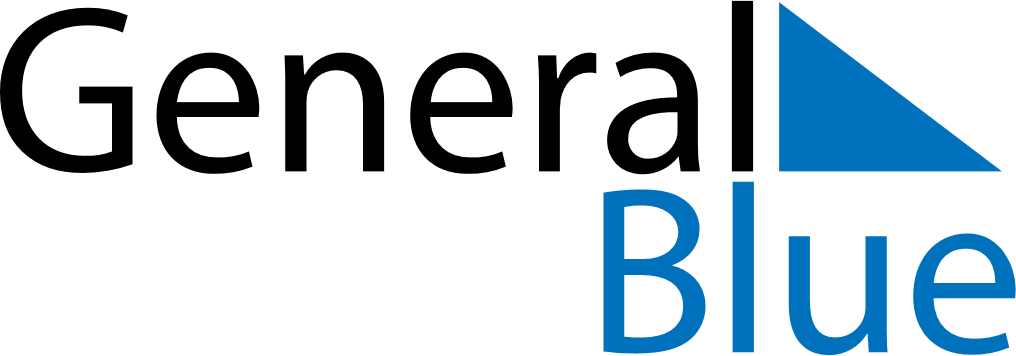 2025 - Q3South Sudan2025 - Q3South Sudan2025 - Q3South Sudan2025 - Q3South Sudan2025 - Q3South Sudan2025 - Q3South Sudan July 2025 July 2025 July 2025MondayTuesdayTuesdayWednesdayThursdayFridaySaturdaySunday1123456788910111213141515161718192021222223242526272829293031 August 2025 August 2025 August 2025MondayTuesdayTuesdayWednesdayThursdayFridaySaturdaySunday123455678910111212131415161718191920212223242526262728293031 September 2025 September 2025 September 2025MondayTuesdayTuesdayWednesdayThursdayFridaySaturdaySunday12234567899101112131415161617181920212223232425262728293030Jul 7: Mother’s DayJul 9: Independence DayJul 30: Martyrs Day